【別紙２】令和元年度　「福祉サービス第三者評価調査者」養成研修受講推薦書兼活動計画書評価調査者としての今後の活動予定を把握するために、（１）（２）のどちらか一方に記入してください。（１）受講推薦書（大阪府の認証評価機関に所属している、もしくは今後大阪府の認証を受ける予定の団体に所属している方）　　　※研修受講者が自書するのではなく、受講者が所属する予定の評価機関（認証申請予定含む）が　　記入してください。（２）活動計画書（所属する評価機関が未定であるが、第三者評価に携わりたい意思を持っている方）※受講者の所属予定評価機関が未定の場合、受講者自身が記入してください。　　　※第三者評価調査者としての今後の活動予定を具体的に記入してください。受付ＮＯ．受講者氏名上記の者を、標記研修の受講者として推薦します。なお、受講申込者記載事項につきましては事実と相違ない事を確認しております。上記の者を、標記研修の受講者として推薦します。なお、受講申込者記載事項につきましては事実と相違ない事を確認しております。評価機関名称評価機関住所代表者名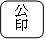 連絡担当者氏名連絡先　　　　　　　－　　　　　　　　　　－大阪府認証済み　　　・　　　予定（　　　　　　　）年度申請予定受講申込書記載事項につきましては、事実と相違ありません。受講者氏名：　　　　　　　　　　　　　　　　　　　　